Doplňovačka 1 – barový inventář(Řešení)Jméno a příjmení:………………………………………………………..Třída………………Datum…………………..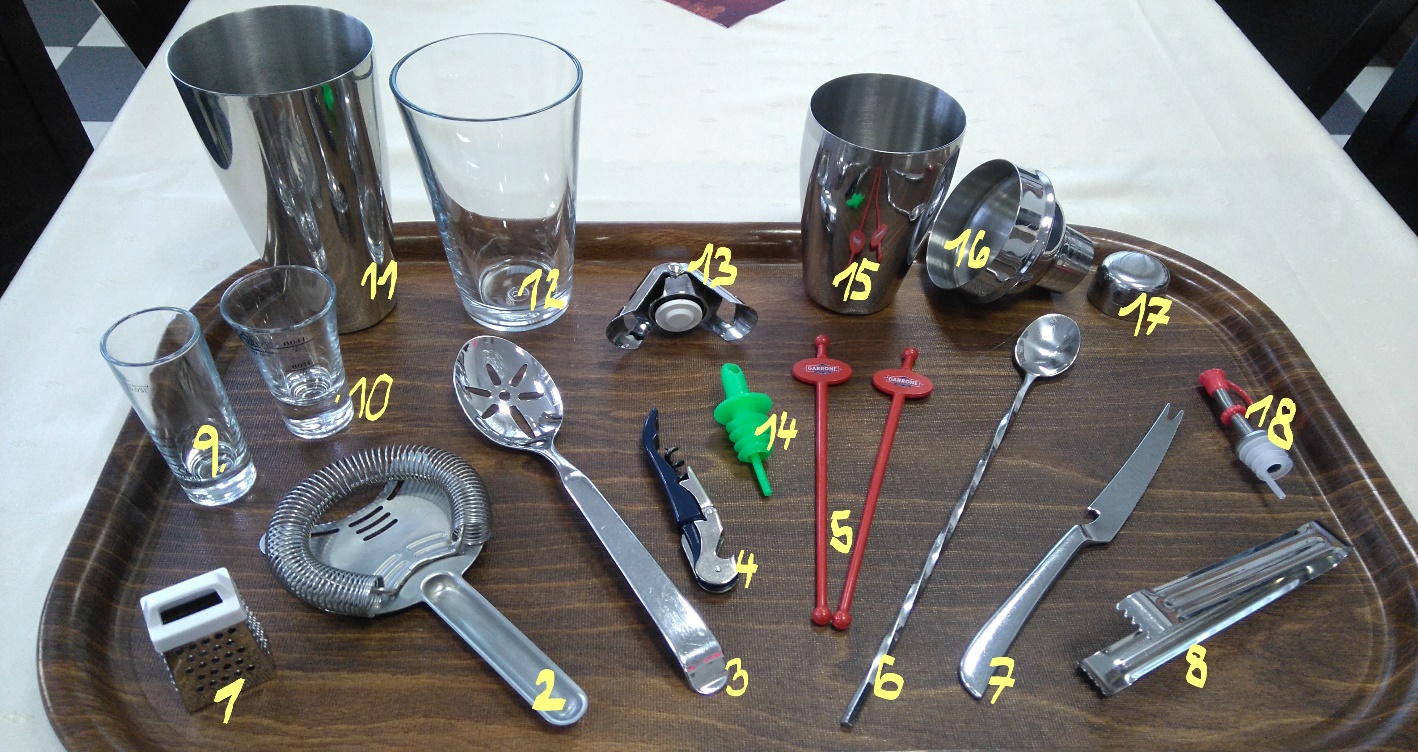 1/ struhadélko na muškátový oříšek			10/ odměrka alkoholu2/ streiner						11/ boston šejkr3/ lžíce na led						12/ boston šejkr4/ číšnický nůž						13/ zátka na šumivé víno5/ barová míchátka					14/ plastová nálevka6/ míchací lžíce						15/ šejkr - tělo7/ barový nůž						16/ šejkr - hlava8/ kleště na led						17/ šejkr – zátka9/ odměrka alkoholu					18/ nálevka